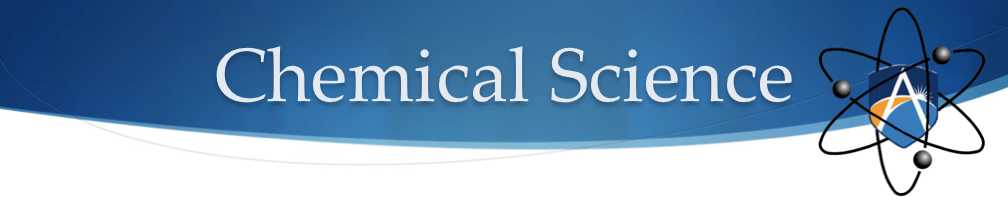 Practical ReportAssessed Item – 15%FOCUS: Discussion/evaluation. All parts will be marked, but your discussion section will be worth the most. Be sure to check the marks next to each section.Detecting Ions by Indirect ObservationAim (1 Mark): ____________________________________________________________________________________________________________________________________________________________________________________________________________________________________________________________________________________________________________________________________Hypothesis (1 Mark):________________________________________________________________________________________________________________________________________________________________________________________________________________________Variables (2 Mark):Independent 	___________________________________________________________________________________________Dependent	 ___________________________________________________________________________________________Controls	 ___________________________________________________________________________________________Materials (1 Mark):________________________________________________________________________________________________________________________________________________________________________________________________________________________________________________________________________________________________________________________________________________________________________________________________________________________________________________________________________________________________________________________________________________________________________________________________________________________________________________________________________Diagram of experimental set up (2 Marks):Method (2 Marks):________________________________________________________________________________________________________________________________________________________________________________________________________________________________________________________________________________________________________________________________________________________________________________________________________________________________________________________________________________________________________________________________________________________________________________________________________________________________________________________________________________________________________________________________________________________________________________________________________________________________________________________________________________________________Results (2 Marks):Discussion/Evaluation (11 Marks):Do your results support your hypothesis? Be sure to explain why your hypothesis was or was not supported (2 Marks)________________________________________________________________________________________________________________________________________________________________________________________________________________________________________________________________________________________________________________________________________________________________________________________________________________________________________________Why does a current flowing indicate the presence of ions? (2 Marks)________________________________________________________________________________________________________________________________________________________________________________________________________________________________________________________________________________________________________________________________________________________________________________________________________________________________________________Were your results accurate and reliable? Did anything happen that may have altered your results? Was there anything in the design of the experiment that may have lead to unreliable results?  What was good about the design of the experiment? (3 Marks)____________________________________________________________________________________________________________________________________________________________________________________________________________________________________________________________________________________________________________________________________________________________________________________________________________________________________________________________________________________________________________________________________________________________________________________________________________________________________________________________________________________________________________________________________________________________________________________If you were to do this experiment again how would you change it, in order to make your results more accurate and/or gather more useful information? (2 Marks)___________________________________________________________________________________________________________________________________________________________________________________________________________________________________________________________________________________________________________________________________________________________________________________________________________________________________________________________________________________________________________________________________________________________ObservationsObservationsObservationsSolutionCurrent detected? (Yes/No)Ions present (Yes/No)Other observations